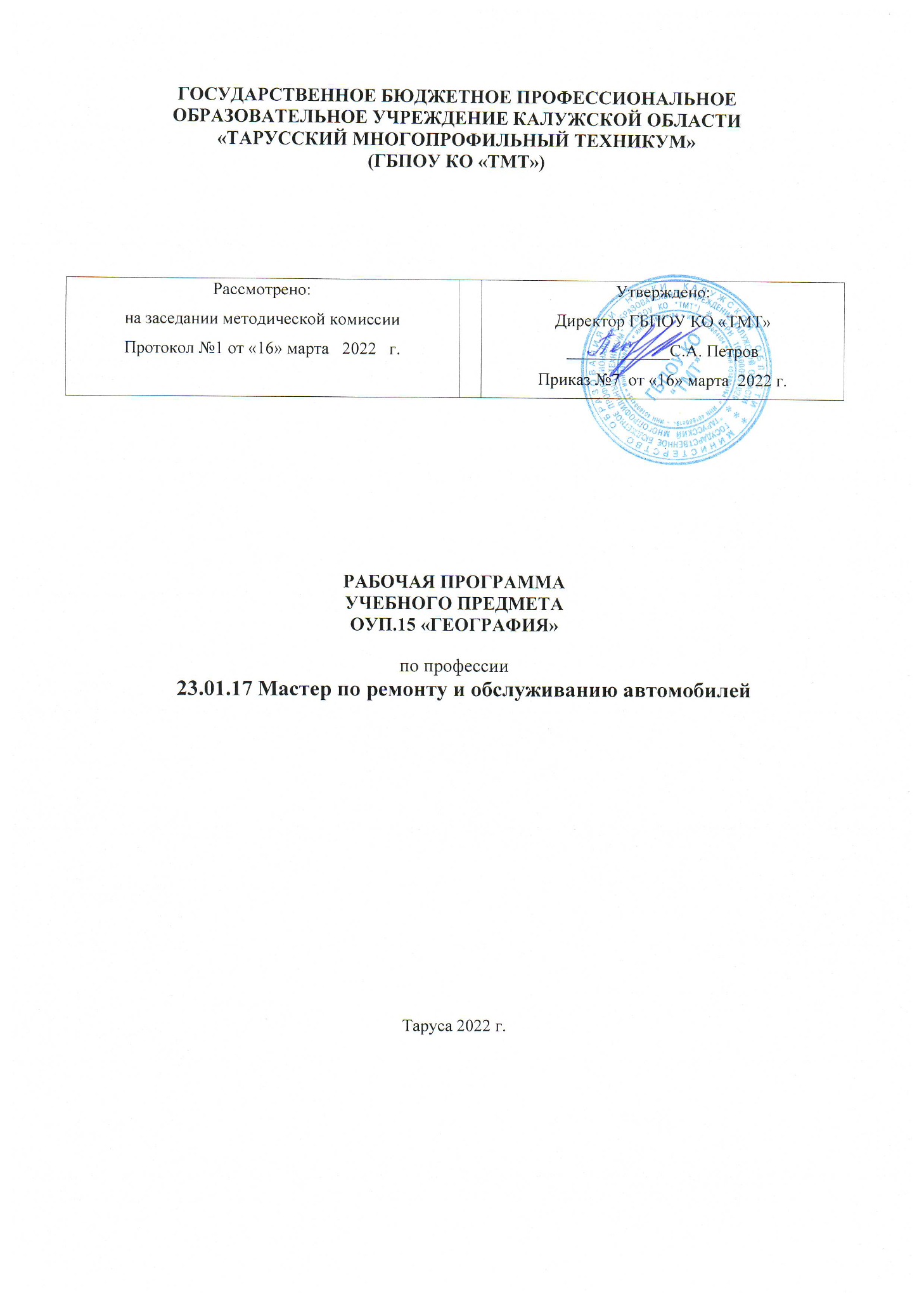 Рабочая программа общеобразовательной учебной дисциплины «География» разработана на основе:1.Федерального государственного образовательного стандарта среднего общего образования (далее ФГОС СОО) (приказ Минобрнауки России от 17 мая 2012 г. № 413),2.Примерной программы общеобразовательной учебной дисциплины «География» для профессиональных образовательных организаций, рекомендованной Федеральным государственным автономным учреждением «Федеральный институт развития образования» (ФГАУ «ФИРО»), в качестве примерной программы для реализации основной профессиональной образовательной программы СПО на базе основного общего образования с получением среднего общего образования (Протокол № 3 от 21 июля 2015 г. Регистрационный номер рецензии 371 от 23 июля 2015 г. ФГАУ «ФИРО».Организация-разработчик: ГБПОУ КО «ТМТ »         Разработчик: Джурак Л.А., преподаватель высшей квалификационной категорииСОДЕРЖАНИЕ1. паспорт ПРОГРАММЫ УЧЕБНОЙ ДИСЦИПЛИНЫ_________________________География_____________________название дисциплины1.1. Область применения программыПрограмма учебной дисциплины является частью программы подготовки квалифицированных рабочих (служащих) в соответствии с ФГОС по  профессии  23.01.17  Мастер по ремонту и обслуживанию автомобилей.Программа может быть использована в образовательном процессе как рабочая программа по общеобразовательной  дисциплине География  для  профессий технического профиля, реализуемых на базе основного общего образования.1.2. Место учебной дисциплины в структуре основной профессиональной образовательной программы:___                                       общеобразовательный цикл____________________________________                                 указать принадлежность учебной дисциплины к учебному циклу1.3. Требования к результатам обучения:Освоение содержания учебной дисциплины «География» обеспечивает достижение студентами следующих результатов:• личностных:сформированность ответственного отношения к обучению; готовность и способность студентов к саморазвитию и самообразованию на основе мотивации к обучению и познанию;сформированность целостного мировоззрения, соответствующего современному уровню развития географической науки и общественной практики;сформированность основ саморазвития и самовоспитания в соответствии с общечеловеческими ценностями и идеалами гражданского общества; готовность и способность к самостоятельной, творческой и ответственной деятельности;сформированность экологического мышления, понимания влияния социально-экономических процессов на состояние природной и социальной среды; приобретение опыта эколого-направленной деятельности;сформированность коммуникативной компетентности в общении и сотрудничестве со сверстниками и взрослыми в образовательной, общественно полезной, учебно-исследовательской, творческой и других видах деятельности;умение ясно, точно, грамотно излагать свои мысли в устной и письменной речи, понимать смысл поставленной задачи, выстраивать аргументацию, приводить аргументы и контраргументы;критичность мышления, владение первичными навыками анализа и критичной оценки получаемой информации;креативность мышления, инициативность и находчивость;• метапредметных:владение навыками познавательной, учебно-исследовательской и проектной деятельности, а также навыками разрешения проблем; готовность и способность к самостоятельному поиску методов решения практических задач, применению различных методов познания;умение ориентироваться в различных источниках географической информации, критически оценивать и интерпретировать информацию, получаемую из различных источников;умение самостоятельно оценивать и принимать решения, определяющие стратегию поведения, с учетом гражданских и нравственных ценностей;осознанное владение логическими действиями определения понятий, обобщения, установления аналогий, классификации на основе самостоятельного выбора оснований и критериев;умение устанавливать причинно-следственные связи, строить рассуждение, умозаключение (индуктивное, дедуктивное и по аналогии) и делать аргументированные выводы;представление о необходимости овладения географическими знаниями с целью формирования адекватного понимания особенностей развития современного мира;понимание места и роли географии в системе наук; представление об обширных междисциплинарных связях географии;• предметных:сформированность представлений и знаний об основных проблемах взаимодействия природы и общества, о природных и социально-экономических аспектах экологических проблем владение представлениями о современной географической науке, ее участии в решении важнейших проблем человечества;владение географическим мышлением для определения географических аспектов природных, социально-экономических и экологических процессов и проблем;сформированность системы комплексных социально ориентированных географических знаний о закономерностях развития природы, размещения населения и хозяйства, динамике и территориальных особенностях процессов, протекающих в географическом пространстве;владение умениями проведения наблюдений за отдельными географическими объектами, процессами и явлениями, их изменениями в результате природных и антропогенных воздействий;владение умениями использовать карты разного содержания для выявления закономерностей и тенденций, получения нового географического знания о природных социально-экономических и экологических процессах и явлениях;владение умениями географического анализа и интерпретации разнообразной информации;владение умениями применять географические знания для объяснения и оценки разнообразных явлений и процессов, самостоятельного оценивания уровня безопасности окружающей среды, адаптации к изменению ее условий;сформированность представлений и знаний об основных проблемах взаимодействия природы и общества, природных и социально-экономических аспектах экологических проблем.1.4. Цели и задачи учебной дисциплины – требования к результатам освоения учебной дисциплины:Содержание программы учебной дисциплины «География» направлено на достижение следующих целей:освоение системы географических знаний о целостном, многообразном и динамично изменяющемся мире, взаимосвязи природы, населения и хозяйства на всех территориальных уровнях;овладение умениями сочетать глобальный, региональный и локальный подходы для описания и анализа природных, социально-экономических, геоэкологических процессов и явлений;развитие познавательных интересов, интеллектуальных и творческих способностей посредством ознакомления с важнейшими географическими особенностями и проблемами мира в целом, его отдельных регионов и ведущих стран;воспитание уважения к другим народам и культурам, бережного отношения к окружающей природной среде;использование в практической деятельности и повседневной жизни разнообразных географических методов, знаний и умений, а также географической информации;нахождение и применение географической информации, включая географические карты, статистические материалы, геоинформационные системы и интернет-ресурсы, для правильной оценки важнейших социально-экономических вопросов международной жизни;понимание географической специфики крупных регионов и стран мира в условиях стремительного развития международного туризма и отдыха, деловых и образовательных программ, телекоммуникаций и простого общения.Основу программы составляет содержание, согласованное с требованиями федерального компонента государственного стандарта среднего (полного) общего образования базового уровня.По содержанию предлагаемый курс географии сочетает в себе элементы общей географии и комплексного географического страноведения.Программа содержит материал, включающий систему комплексных социально-ориентированных знаний о размещении населения и хозяйства, особенностях, динамике и территориальных следствиях главных экологических, социально-экономических и иных процессов, протекающих в географическом пространстве, о проблемах взаимодействия общества и природы, адаптации человека к географическим условиям проживания, географических подходах к развитию территорий.Содержание программы ориентируется, прежде всего, на развитие географических умений и навыков, общей культуры и мировоззрения обучающихся, решение воспитательных и развивающих задач общего образования, социализации личности.Программа призвана сформировать у обучающихся целостное представление о современном мире, месте России в этом мире, развить у них познавательный интерес к другим народам и странам, а также сформировать знания о системности и многообразии форм территориальной организации современного географического пространства, углубить представления о географии мира; на основе типологического подхода дать представления о географии различных стран и их роли в современном мировом хозяйстве.Программа обладает рядом особенностей:– усилена практическая составляющая курса, которая предполагает разнообразную самостоятельную, творческую и познавательную деятельность учащихся;– акцентируется внимание на технологических особенностях ряда отраслей и производств мирового хозяйства;– увеличен объем содержания по географии России;– проблемы географии мирового хозяйства показаны на примерах не только зарубежных стран, но и России;– типология стран учитывает особенности их социально-экономического развития.Особое место в программе уделено практическим работам с различными источниками географической информации – картами, статистическими материалами, геоинформационными системами.Практико-ориентированные задания, проектная деятельность обучаемых, выполнение творческих заданий и подготовка рефератов является неотъемлемой частью учебного процесса.Практические работы предложены в каждом разделе программы. Курсивом выделены практические работы, выполнение которых при изучении учебной дисциплины «География» в объеме 39 часов не обязательно.Программа по географии завершает формирование у обучающихся представлений о географической картине мира, которые опираются на понимание взаимосвязей общества и природы, воспроизводства и размещения населения, мирового хозяйства и географического разделения труда, раскрытие географических аспектов глобальных и региональных явлений и процессов.Программа может использоваться другими образовательными учреждениями профессионального и дополнительного образования, реализующими образовательную программу среднего (полного) общего образования.1.5. Количество часов на освоение программы учебной дисциплины:Объем образовательной программы обучающегося__74__часов, в том числе:обязательной аудиторной учебной нагрузки обучающегося __72__ часов;самостоятельной работы обучающегося __2__ часов.2. СТРУКТУРА И СОДЕРЖАНИЕ УЧЕБНОЙ ДИСЦИПЛИНЫ2.1. Объем учебной дисциплины и виды учебной работы2.2. Тематический план и содержание учебной дисциплины                                     География___________Для характеристики уровня освоения учебного материала используются следующие обозначения:1. – ознакомительный (узнавание ранее изученных объектов, свойств); 2. – репродуктивный (выполнение деятельности по образцу, инструкции или под руководством)3. – продуктивный (планирование и самостоятельное выполнение деятельности, решение проблемных задач)3. условия реализации УЧЕБНОЙ дисциплины3.1. Требования к минимальному материально-техническому обеспечениюРеализация учебной дисциплины требует наличия учебного кабинета ________общеобразовательных дисциплин__________________________________________указывается наименованиеТехнические средства обучения: компьютер, видеопроектор 3.2. Информационное обеспечение обученияПеречень учебных изданий, Интернет-ресурсов, дополнительной литературыОсновные источники: Для студентовБаранчиков Е.В. География: учебник для студентов профессиональных образовательных организаций, осваивающих профессии и специальности СПО.   – М., 2017Петрусюк О.А. География. Дидактические материалы: учеб. пособие для студентов профессиональных образовательных организаций, осваивающих профессии и специальности СПО.– М., 2017Петрусюк О.А. География. Контрольные задания: учеб. пособие для студентов профессиональных образовательных организаций, осваивающих профессии и специальности СПО. – М., 2017Петрусюк О.А., Баранчиков Е.В., География. Практикум: учеб. пособие для студентов профессиональных образовательных организаций, осваивающих профессии и специальности СПО.– М., 2017Атлас Экономическая и социальная география мира 10 класс, 2014Для преподавателейОб образовании в Российской Федерации: федер. закон от 29.12. 2012 № 273-ФЗ (в ред. Федеральных законов от 07.05.2013 № 99-ФЗ, от 07.06.2013   №  120-ФЗ,  от   02.07.2013   №   170-ФЗ,  от   23.07.2013   №  203-ФЗ,   от25.11.2013  №   317-ФЗ,   от   03.02.2014   №   11-ФЗ,   от   03.02.2014   №      15-ФЗ,   от05.05.2014 № 84-ФЗ, от 27.05.2014 № 135-ФЗ, от 04.06.2014 № 148-ФЗ, с изм., внесенными    Федеральным    законом    от    04.06.2014    №    145-ФЗ,      в    ред.    от 03.07.2016, с изм. от 19.12.2016.)  Приказ Министерства образования и науки РФ от 31 декабря 2015 г. N 1578     "О     внесении     изменений     в     федеральный     государственныйобразовательный стандарт среднего общего образования, утвержденный приказом Министерства образования и науки Российской Федерации от 17 мая 2012 г. N413"Примерная основная образовательная программа среднего общего образования,     одобренная     решением     федерального     учебно-методическогообъединения по общему образованию (протокол от 28 июня 2016 г. № 2/16-з).Письмо Департамента государственной политики в сфере подготовки рабочих кадров и ДПО Минобрнауки России от 17.03.2015 № 06-259 «Рекомендации по организации получения среднего общего образования в пределах освоения образовательных программ среднего профессионального образования на базе основного общего образования с учетом требований федеральных государственных образовательных стандартов и получаемой профессии или специальности среднего профессионального образования».География: журнал. — М.: Издательский дом «Первое сентября».География в школе: научно-методический журнал. — М.: Издательство «Школьная пресса».География и экология в школе XXI века: научно-методический журнал. — М.: Издательский дом «Школа-Пресс 1».Справочники, энциклопедииРоссийский энциклопедический словарь. — М., 2011.Универсальная школьная энциклопедия: в 2 т. / под ред. Е. Хлебалина, Д. Володихина. —М., 2003.Энциклопедия для детей. Культуры мира: мультимедийное приложение (компакт-диск). —М., 2004.Энциклопедия для детей. — Т 13. Страны. Народы. Цивилизации / гл. ред. М. Д. Аксенова. —М., 2001.Энциклопедия стран мира / гл. ред. Н. А. Симония. — М., 2004.Интернет-ресурсыwww. wikipedia. org (сайт Общедоступной мультиязычной универсальной интернет-энциклопедии).www. faostat3. fao. org (сайт Международной сельскохозяйственной и продовольственной организации при ООН (ФАО).www. minerals. usgs. gov/minerals/pubs/county (сайт Геологической службы США).www. school-collection. edu. ru («Единая коллекции цифровых образовательных ресурсов»).www. simvolika. rsl. ru (сайт «Гербы городов Российской Федерации»).4. Контроль и оценка результатов освоения   ДисциплиныКонтроль и оценка результатов освоения учебной дисциплины осуществляется преподавателем в процессе проведения практических занятий и лабораторных работ, тестирования, а также выполнения обучающимися индивидуальных заданий, проектов, исследований.Разработчик: 	Преподаватель  ГБПОУ РС(Я) «Сангарский многопрофильный лицей»                                  ____________      __И.А.Белоконева __           (должность, место работы) 	                                                                      (подпись) 	           (инициалы, фамилия)стр.ПАСПОРТ ПРОГРАММЫ УЧЕБНОЙ ДИСЦИПЛИНЫ…………...………….4СТРУКТУРА И СОДЕРЖАНИЕ УЧЕБНОЙ ДИСЦИПЛИНЫ…………….….6УСЛОВИЯ РЕАЛИЗАЦИИ ПРОГРАММЫ УЧЕБНОЙ ……….………………9КОНТРОЛЬ И ОЦЕНКА  РЕЗУЛЬТАТОВ ОСВОЕНИЯ УЧЕБНОЙ ДИСЦИПЛИНЫ…………………………………………………………….…….9Вид учебной работыОбъем часовОбъем образовательной программы (всего)74Обязательная аудиторная учебная нагрузка (всего) 72в том числе:    теоретическое обучение40     практические занятия32Самостоятельная работа обучающегося (всего)2Промежуточная аттестация в форме дифференцированного зачетаПромежуточная аттестация в форме дифференцированного зачетаНаименование разделов и темСодержание учебного материала, лабораторные  работы и практические занятия, самостоятельная работа обучающихся, курсовая работа (проект) (если предусмотрены)Содержание учебного материала, лабораторные  работы и практические занятия, самостоятельная работа обучающихся, курсовая работа (проект) (если предусмотрены)Содержание учебного материала, лабораторные  работы и практические занятия, самостоятельная работа обучающихся, курсовая работа (проект) (если предусмотрены)Объем часовУровень освоения122234Тема 1.ВведениеИсточники географической информацииСодержание учебного материалаСодержание учебного материалаСодержание учебного материалаТема 1.ВведениеИсточники географической информации1География как наука. Географическая карта.География как наука. Географическая карта.21,2Тема 1.ВведениеИсточники географической информацииПрактические занятияПрактические занятияПрактические занятияТема 1.ВведениеИсточники географической информацииАнализ карт различной тематики.Анализ карт различной тематики.Анализ карт различной тематики.2Тема 2.Политическая карта мираСодержание учебного материалаСодержание учебного материалаСодержание учебного материалаТема 2.Политическая карта мира1.1.Современная политическая карта мира. Типология стран.22Тема 2.Политическая карта мираПрактические занятияПрактические занятияПрактические занятияТема 2.Политическая карта мираГосударства на карте мира.Государства на карте мира.Государства на карте мира.2Тема 2.Политическая карта мираЭкономически развитые и развивающиеся страны мира.Экономически развитые и развивающиеся страны мира.Экономически развитые и развивающиеся страны мира.2Тема 3.География мировых природных ресурсовСодержание учебного материалаСодержание учебного материалаСодержание учебного материалаТема 3.География мировых природных ресурсов1.1.Мировые природные ресурсы.22Тема 3.География мировых природных ресурсовПрактические занятияПрактические занятияПрактические занятияТема 3.География мировых природных ресурсовОценка обеспеченности стран основными видами природных ресурсов.Оценка обеспеченности стран основными видами природных ресурсов.Оценка обеспеченности стран основными видами природных ресурсов.2Тема 4.География населения мираСодержание учебного материалаСодержание учебного материалаСодержание учебного материалаТема 4.География населения мира11Население мира. Состав и структура населения.22, 3Тема 4.География населения мира22Размещение населения.22Тема 4.География населения мираПрактические занятияПрактические занятияПрактические занятияТема 4.География населения мираОпределение особенностей  населения разных стран мира.Определение особенностей  населения разных стран мира.Определение особенностей  населения разных стран мира.2Тема 5.География мирового хозяйстваСодержание учебного материалаСодержание учебного материалаСодержание учебного материалаТема 5.География мирового хозяйства1.1.Мировое хозяйство. Научно-техническая революция.22Тема 5.География мирового хозяйства22Отрасли первичной сферы мирового хозяйства.22Тема 5.География мирового хозяйства33Отрасли вторичной сферы мирового хозяйства.22Тема 5.География мирового хозяйства44Отрасли третичной сферы мирового хозяйства.22Тема 5.География мирового хозяйстваПрактические занятияПрактические занятияПрактические занятияТема 5.География мирового хозяйстваСоставление характеристики основных центров современного мирового хозяйстваСоставление характеристики основных центров современного мирового хозяйстваСоставление характеристики основных центров современного мирового хозяйства2Тема 5.География мирового хозяйстваОпределение мировых центров сельского хозяйства.Определение мировых центров сельского хозяйства.Определение мировых центров сельского хозяйства.2Тема 5.География мирового хозяйстваОпределение факторов и направлений развития основных отраслей мирового хозяйства.Определение факторов и направлений развития основных отраслей мирового хозяйства.Определение факторов и направлений развития основных отраслей мирового хозяйства.2Тема 5.География мирового хозяйстваКонтрольная работаКонтрольная работаКонтрольная работа2Тема 6.Регионы и страны мираСодержание учебного материалаСодержание учебного материалаСодержание учебного материалаТема 6.Регионы и страны мира1.1.Страны Зарубежной Европы. Германия. Великобритания. 22Тема 6.Регионы и страны мира22Страны  Зарубежной Азии.22Тема 6.Регионы и страны мира33Япония. Китай. Индия. 22Тема 6.Регионы и страны мира44Страны Африки. 22Тема 6.Регионы и страны мира55Страны Северной Америки. США.22Тема 6.Регионы и страны мира66Страны Латинской Америки. Бразилия. Мексика.22Тема 6.Регионы и страны мира77Австралия и Океания. 22Тема 6.Регионы и страны мираПрактические занятияПрактические занятияПрактические занятияТема 6.Регионы и страны мираСравнительная характеристика хозяйства стран Зарубежной Европы.Сравнительная характеристика хозяйства стран Зарубежной Европы.Сравнительная характеристика хозяйства стран Зарубежной Европы.2Тема 6.Регионы и страны мираСравнительная характеристика стран Зарубежной Азии.Сравнительная характеристика стран Зарубежной Азии.Сравнительная характеристика стран Зарубежной Азии.2Тема 6.Регионы и страны мираОписание субрегионов Африки.Описание субрегионов Африки.Описание субрегионов Африки.2Тема 6.Регионы и страны мираСоставление комплексной экономико-географической характеристики Канады и США.Составление комплексной экономико-географической характеристики Канады и США.Составление комплексной экономико-географической характеристики Канады и США.2Тема 6.Регионы и страны мираСравнительная характеристика стран Латинской Америки.Сравнительная характеристика стран Латинской Америки.Сравнительная характеристика стран Латинской Америки.2Тема 6.Регионы и страны мираСоставление комплексной экономико-географической характеристики Океании.Составление комплексной экономико-географической характеристики Океании.Составление комплексной экономико-географической характеристики Океании.2Тема 6.Регионы и страны мираСамостоятельная работа обучающихсяСоставление «визитных карточек» экономических регионов мира Самостоятельная работа обучающихсяСоставление «визитных карточек» экономических регионов мира Самостоятельная работа обучающихсяСоставление «визитных карточек» экономических регионов мира 2Тема 7.Россия в современном миреСодержание учебного материалаСодержание учебного материалаСодержание учебного материалаТема 7.Россия в современном мире11Россия.22,3Тема 7.Россия в современном миреПрактические занятияПрактические занятияПрактические занятияТема 7.Россия в современном миреОпределение роли России в мировом хозяйстве.Определение роли России в мировом хозяйстве.Определение роли России в мировом хозяйстве.2Тема 8.Географические аспекты современных глобальных проблем человечестваСодержание учебного материалаСодержание учебного материалаСодержание учебного материалаТема 8.Географические аспекты современных глобальных проблем человечества1Глобальные проблемы человечества.Глобальные проблемы человечества.22, 3Тема 8.Географические аспекты современных глобальных проблем человечестваПрактические занятияПрактические занятияПрактические занятияТема 8.Географические аспекты современных глобальных проблем человечестваВыявление географических аспектов глобальных проблем человечества.Выявление географических аспектов глобальных проблем человечества.Выявление географических аспектов глобальных проблем человечества.2Дифференцированный зачетДифференцированный зачетДифференцированный зачетДифференцированный зачет2Всего:Всего:Всего:Всего:74(72+2СРС)Результаты обучения(освоенные умения, усвоенные знания)Формы и методы контроля и оценки результатов обучения основные географические понятия и термины; традиционные и новые методы географических исследований;Методы: письменный (тестовый)  и практический контроль; Формы: оценка выполнения практической работы, тестированиеособенности размещения основных видов природных ресурсов, их главные месторождения и территориальные сочетания; численность и динамику населения мира, отдельных регионов и стран, их этногеографическую специфику; различия в уровне и качестве жизни населения, основные направления миграций; проблемы современной урбанизации;Методы: письменный (тестовый)  и практический контроль; Формы: оценка выполнения практической работы, тестированиегеографические аспекты отраслевой и территориальной структуры мирового хозяйства, размещения его основных отраслей; географическую специфику отдельных стран и регионов, их различия по уровню социально-экономического развития, специализации в системе международного географического разделения труда; географические аспекты глобальных проблем человечества;Методы: письменный (тестовый)  и практический контроль; Формы: оценка выполнения практической работы, тестированиеособенности современного геополитического и геоэкономического положения России, ее роль в международном географическом разделении труда;Методы: письменный (тестовый)  и практический контроль; Формы: оценка выполнения практической работы, тестированиеопределять и сравнивать по разным источникам информации географические тенденции развития природных, социально-экономических и геоэкологических объектов, процессов и явлений;Методы: письменный (тестовый)  и практический контроль; Формы: оценка выполнения практической работы, тестированиеоценивать и объяснять ресурсообеспеченность отдельных стран и регионов мира, их демографическую ситуацию, уровни урбанизации и территориальной концентрации населения и производства, степень природных, антропогенных и техногенных изменений отдельных территорий;Методы: письменный (тестовый)  и практический контроль; Формы: оценка выполнения практической работы, тестированиеприменять разнообразные источники географической информации для проведения наблюдений за природными, социально-экономическими и геоэкологическими объектами, процессами и явлениями, их изменениями под влиянием разнообразных факторов;Методы: письменный (тестовый)  и практический контроль; Формы: оценка выполнения практической работы, тестированиесоставлять комплексную географическую характеристику регионов и стран мира; таблицы, картосхемы, диаграммы, простейшие карты, модели, отражающие географические закономерности различных явлений и процессов, их территориальные взаимодействия;Методы: письменный (тестовый)  и практический контроль; Формы: оценка выполнения практической работы, тестированиесопоставлять географические карты различной тематики;Методы: практический контроль; Формы: оценка выполнения практической работы, тестированиеиспользовать приобретенные знания и умения в практической деятельности и повседневной жизни :для выявления и объяснения географических аспектов различных текущих событий и ситуаций;Методы: практический контроль; Формы: оценка выполнения практической работы, тестированиенахождения и применения географической информации, включая карты, статистические материалы, геоинформационные системы и ресурсы Интернета; правильной оценки важнейших социально-экономических событий международной жизни, геополитической и геоэкономической ситуации в России, других странах и регионах мира, тенденций их возможного развития;Методы: практический контроль; Формы: оценка выполнения практической работы, тестированиепонимания географической специфики крупных регионов и стран мира в условиях глобализации, стремительного развития международного туризма и отдыха, деловых и образовательных программ, различных видов человеческого общения.Методы: практический контроль; Формы: оценка выполнения практической работы, тестирование